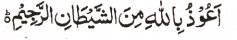 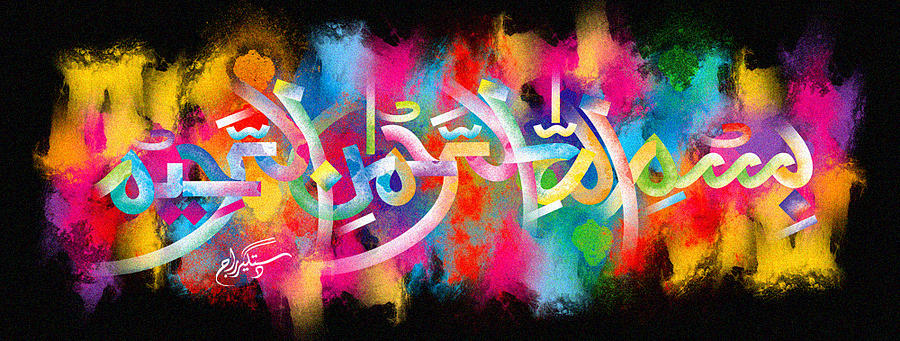 http://dr-umar-azam-islamicmiracles.weebly.com Please see my Site, especially the RESEARCH section and sign my Guest Book with your unique comments.The Name of Allah  on a Turkish Dried Apricot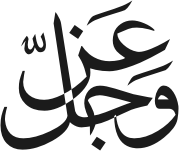 The Exclusive Islamic Miracle Photographs of Dr Umar Elahi AzamThursday 14 January 2016Manchester, UKAlthough these photographs belong to Dr Umar Azam, readers have permission to use any/all of the photographs as long as the source is acknowledged.  Miracle Photographs, for example, have been shared on Twitter in the recent past.Introduction It may be possible to decipher more than one impression of  The Name of Allah   in the photographs below.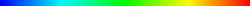 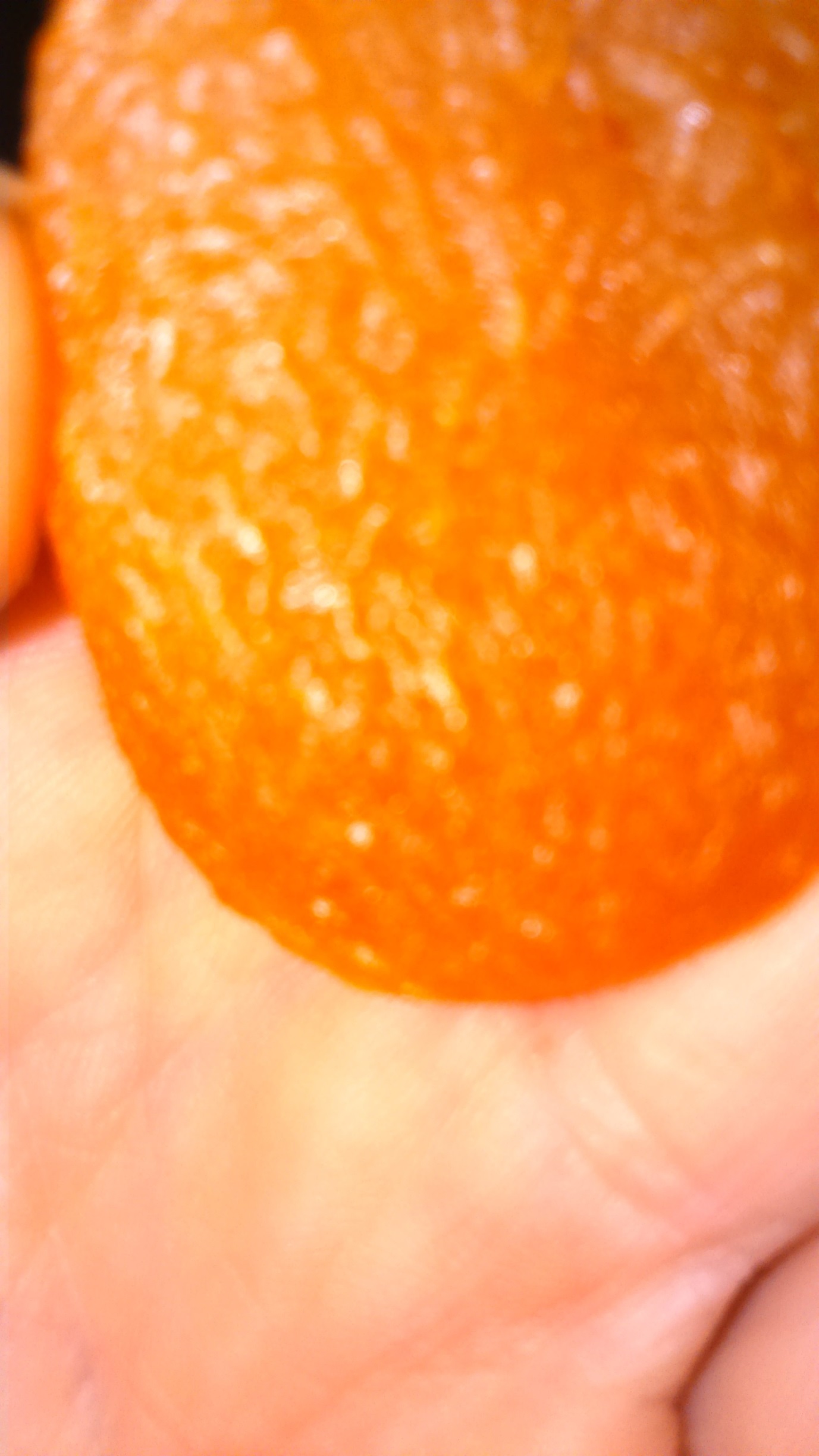 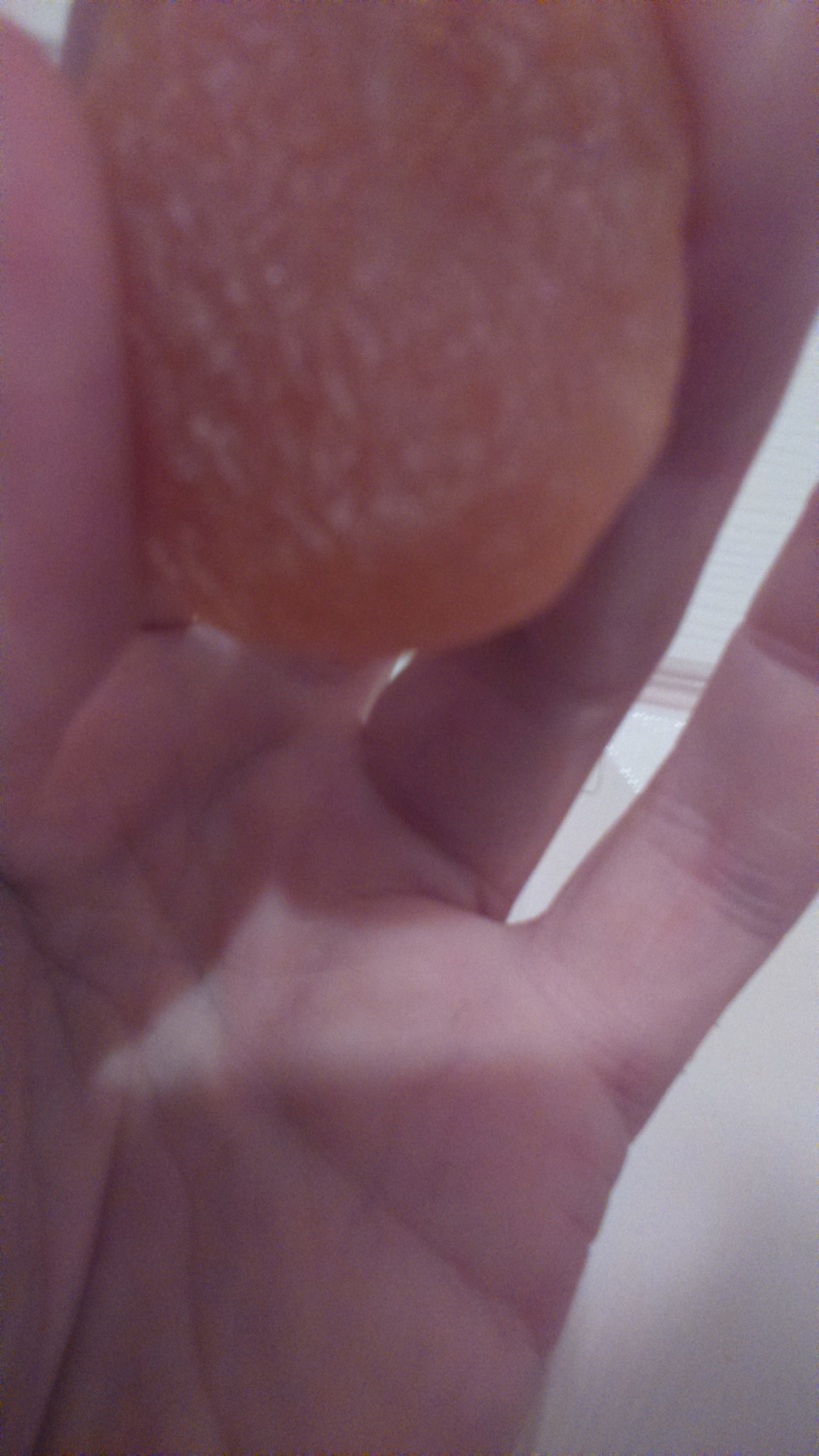 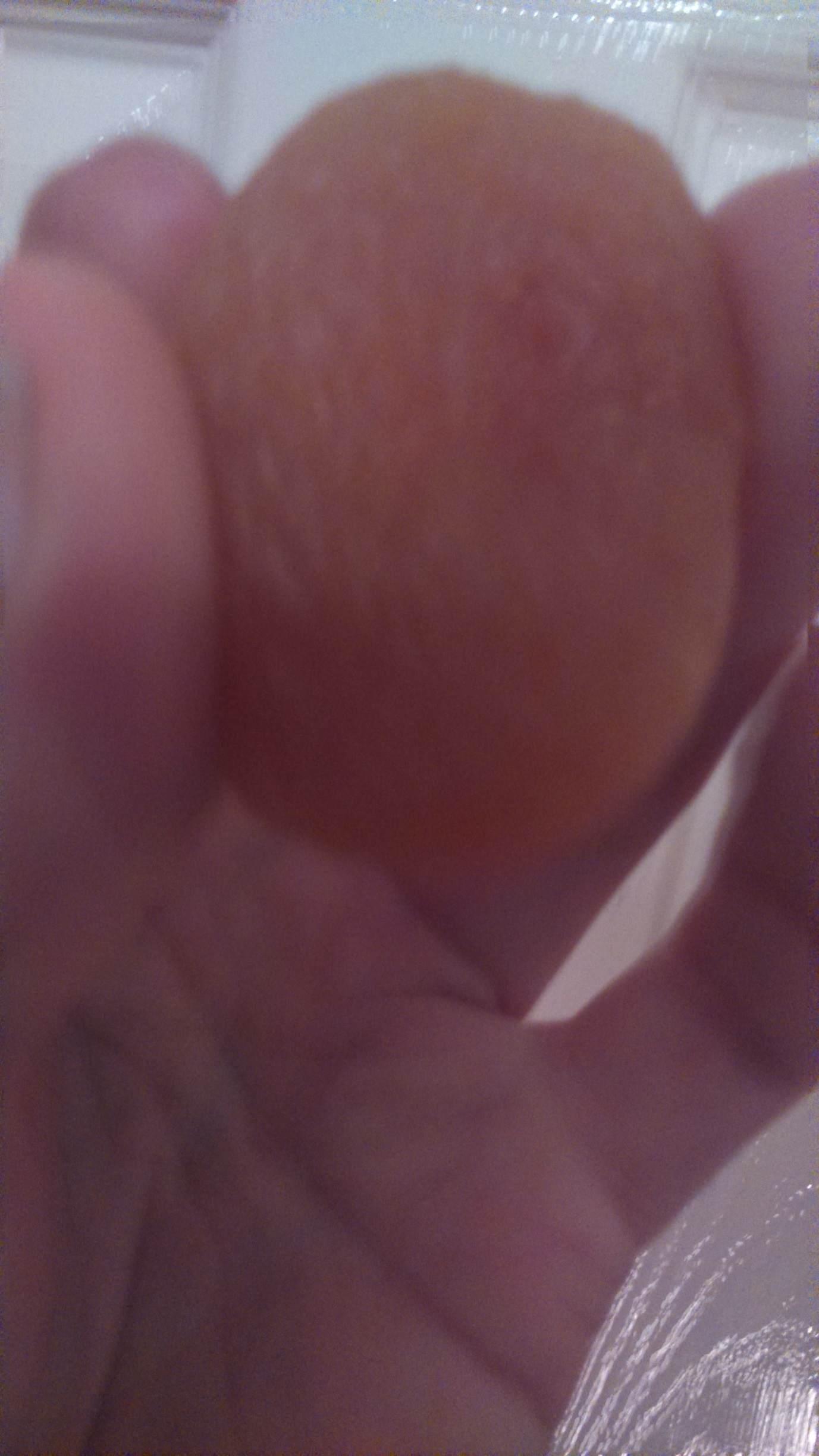 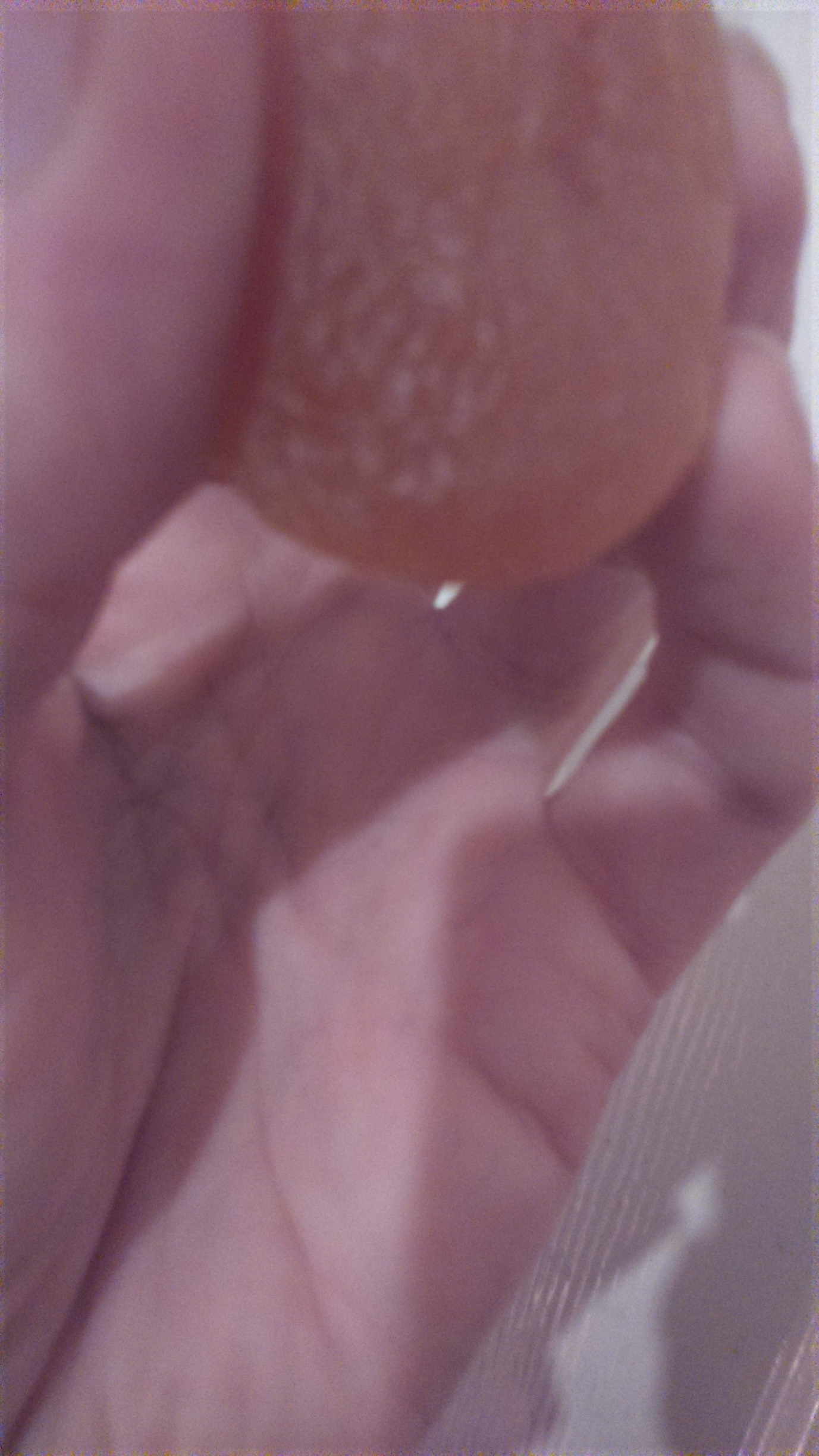 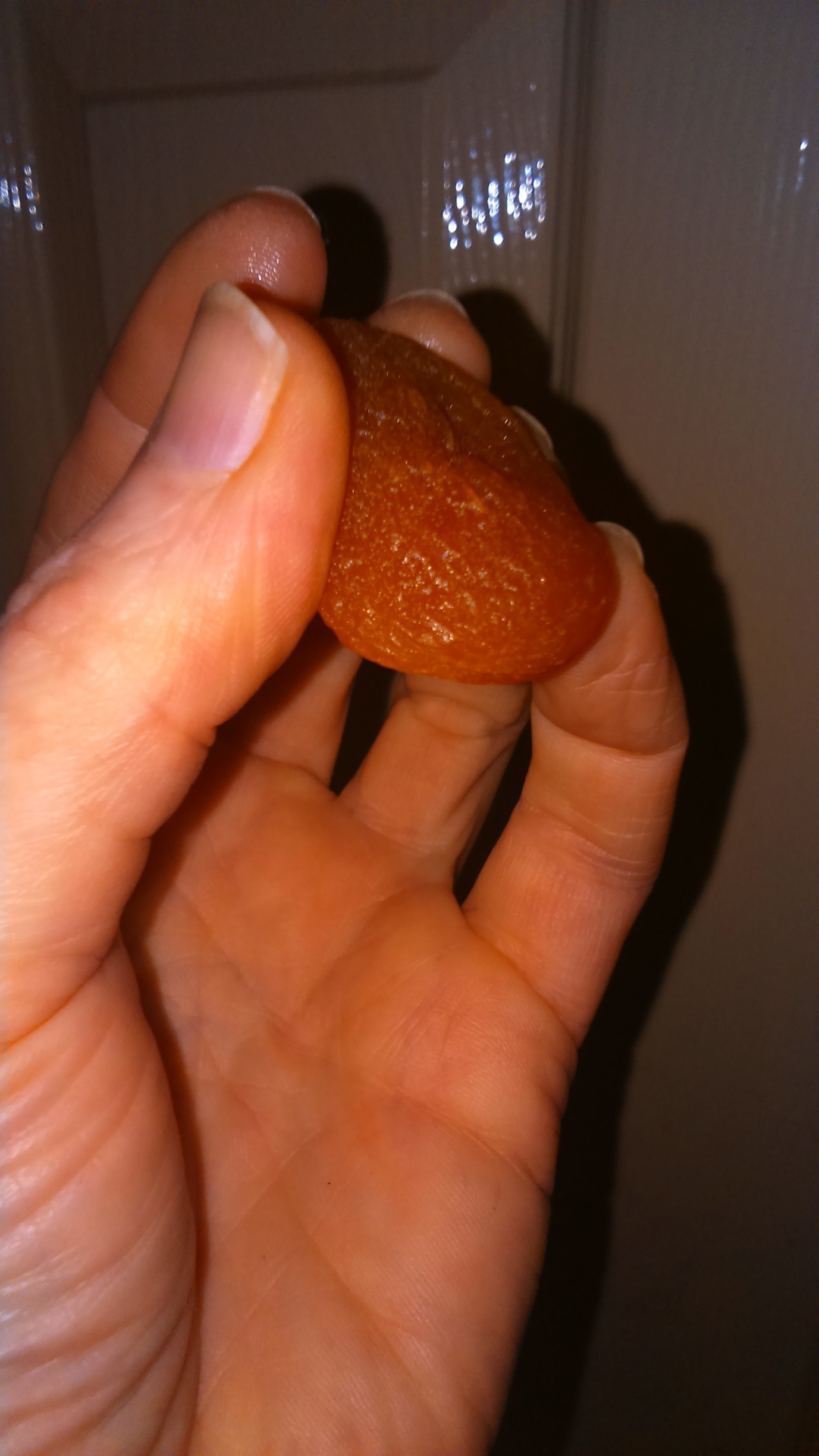 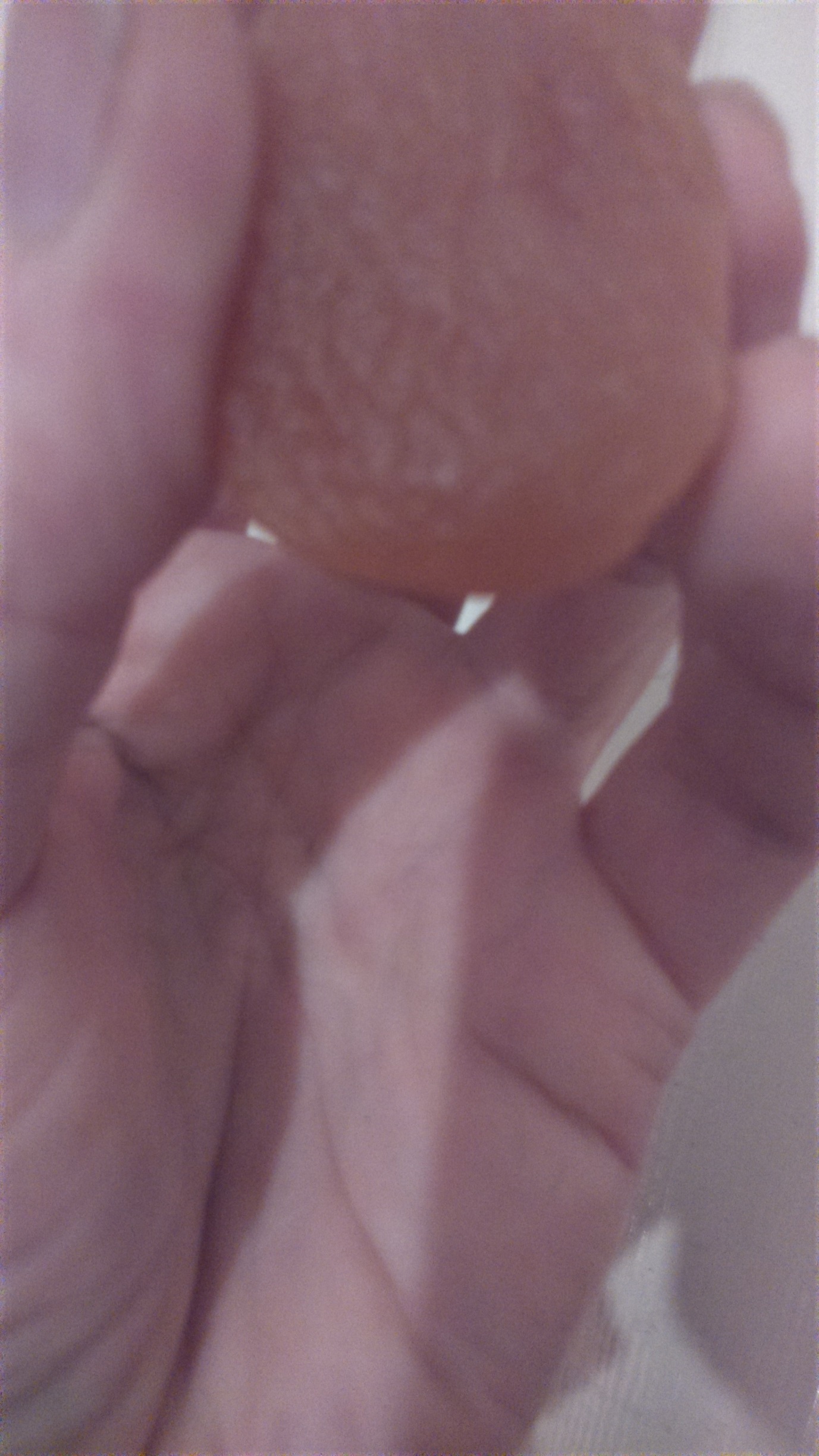 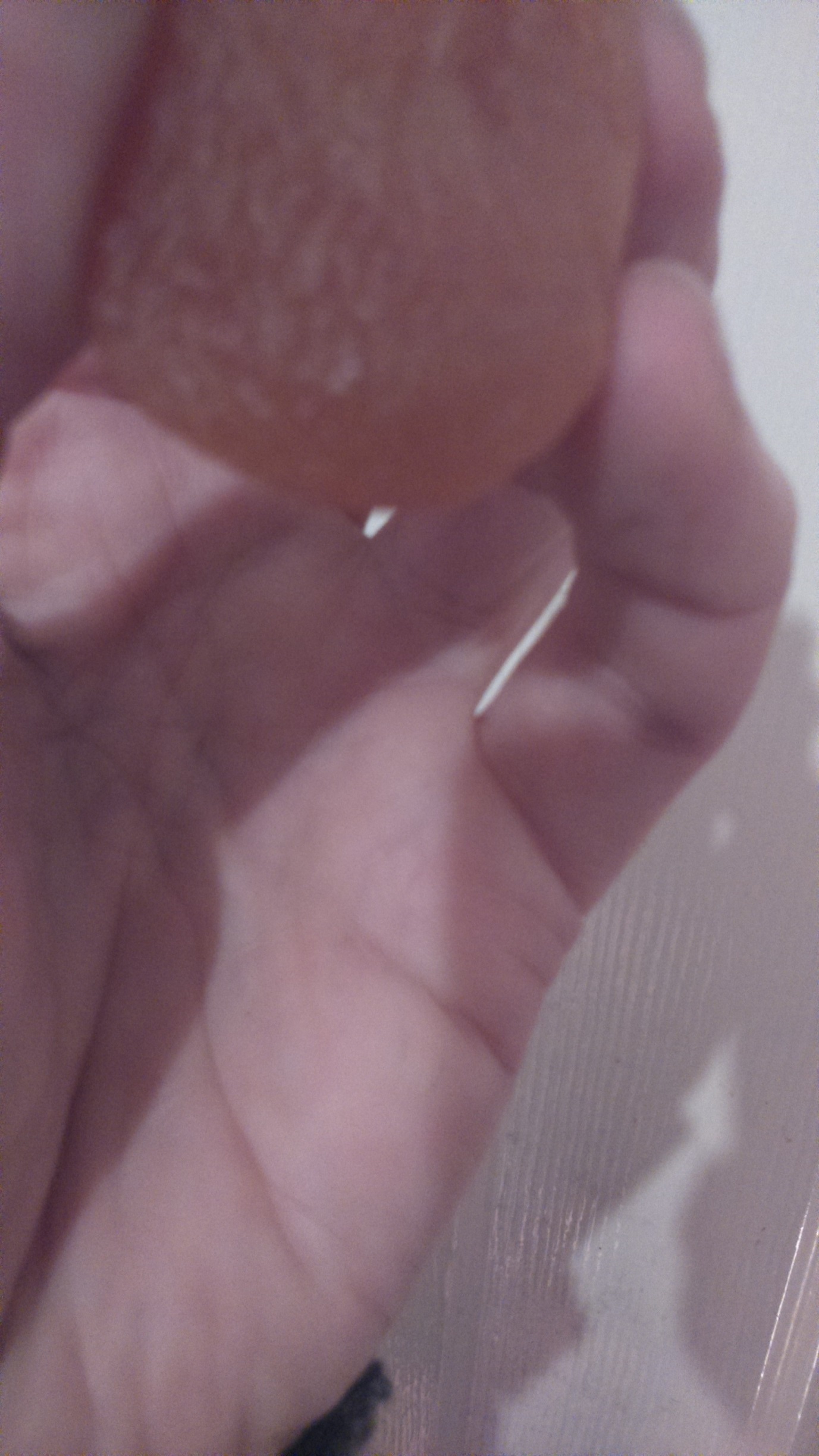 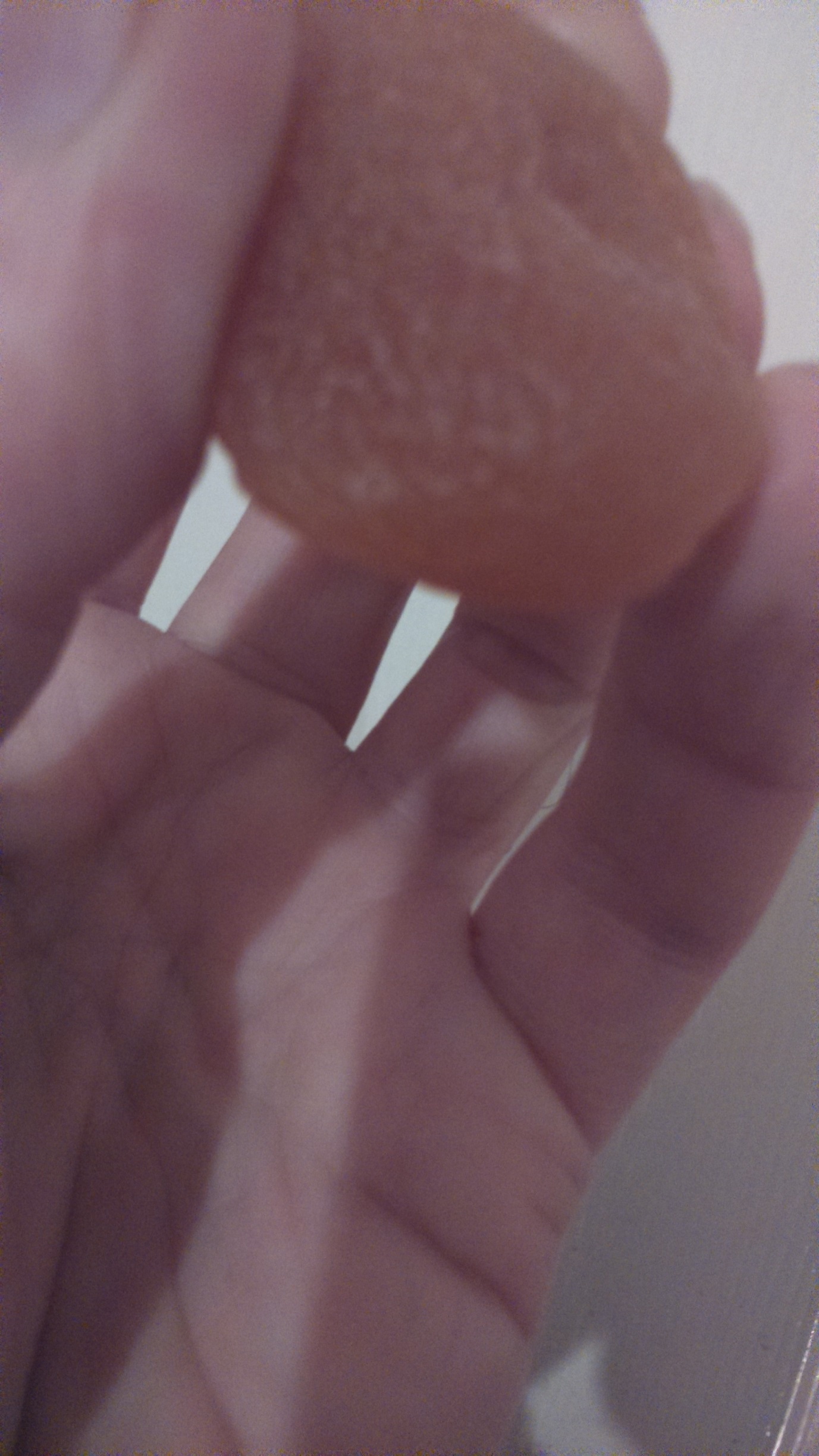 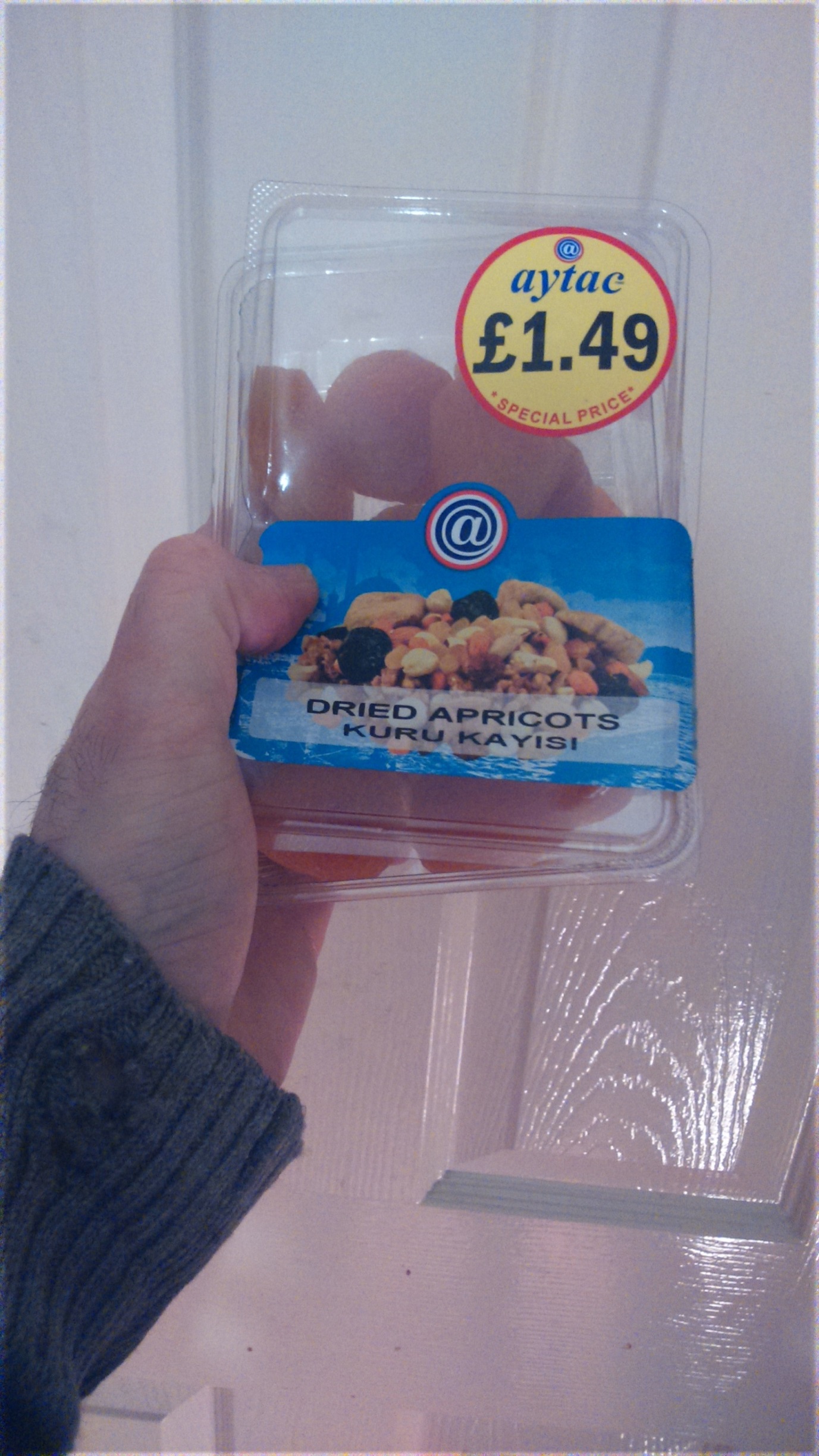 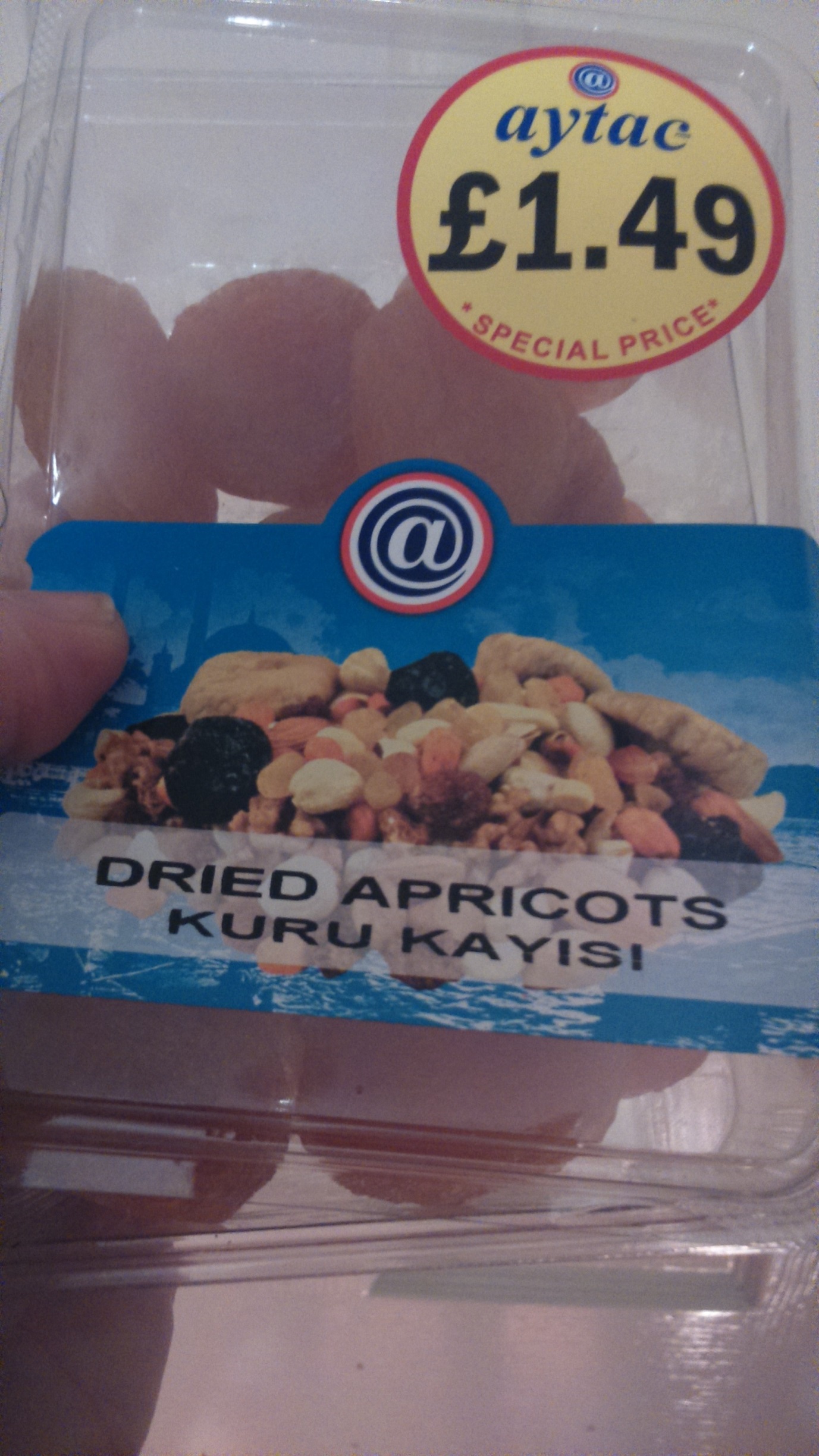 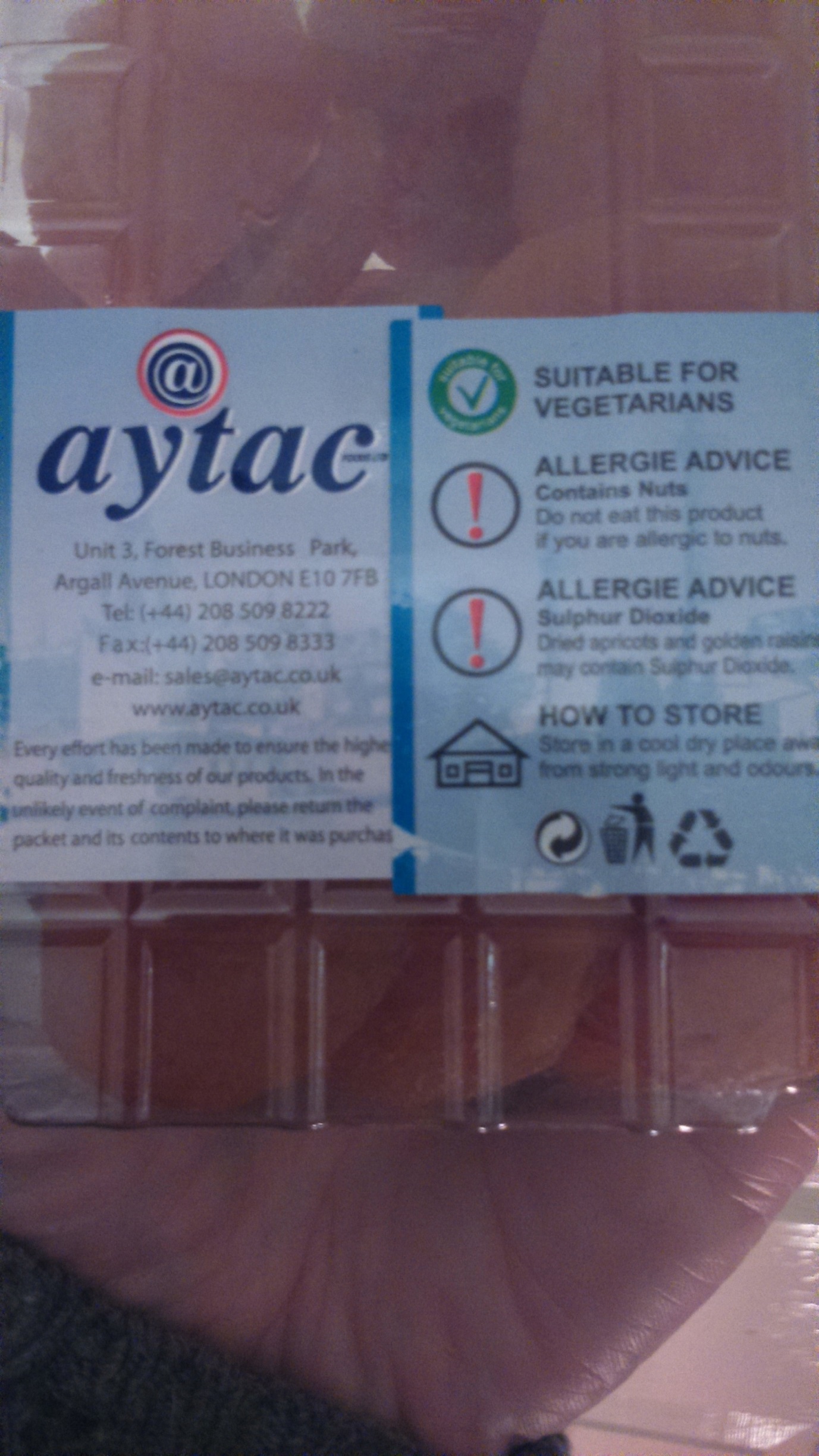 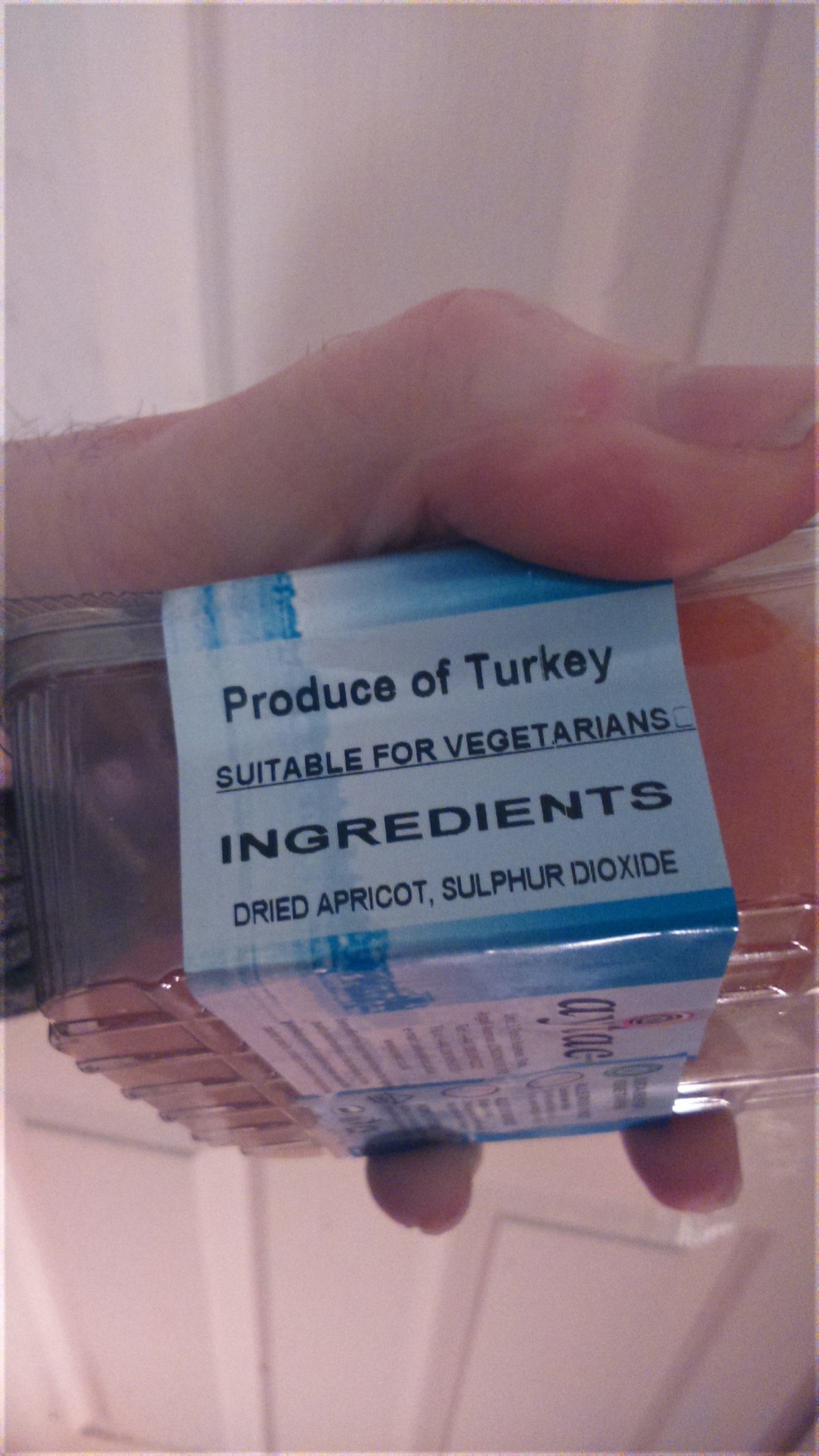 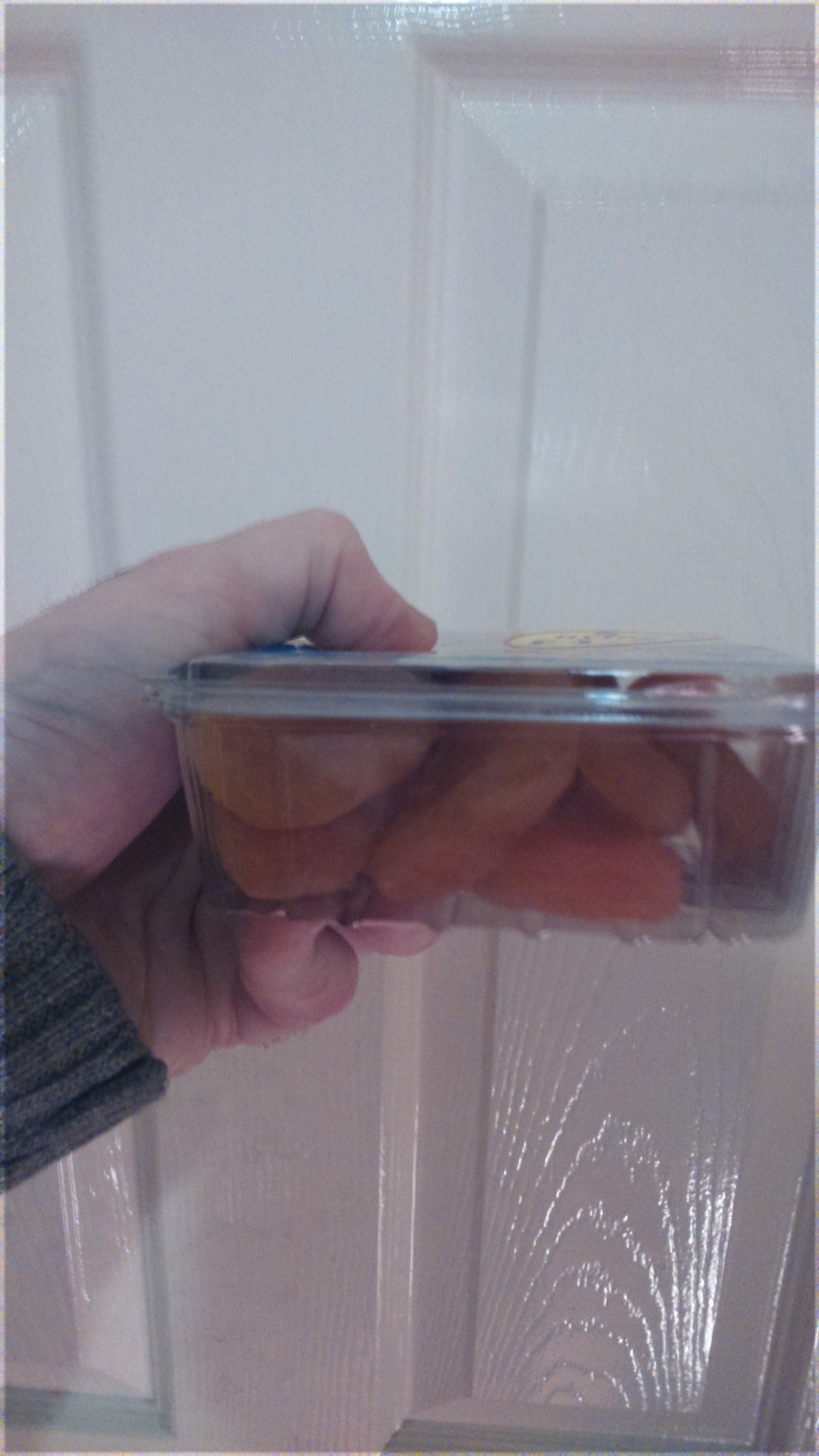 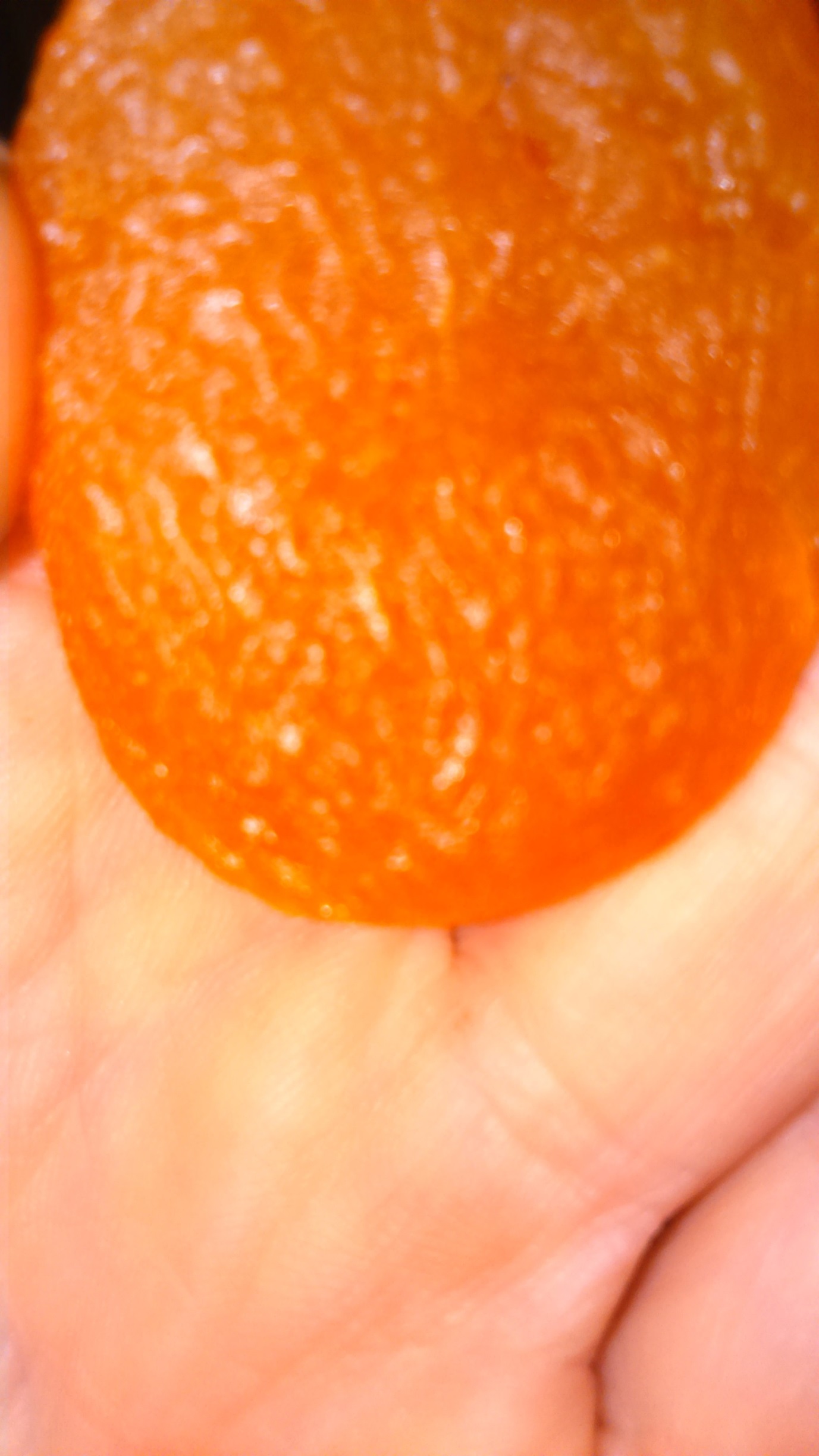 